About :yaklaşıkAbove :üzerinde According to :-e göreAnxious :endişeliAll day :bütün gün Autumn/Fall :sonbahar Be careful !:Dikkatli ol!Be happy :mutlu olBored :sıkılmışChance :ihtimal Cloudy :bulutluCold :soğuk Country :ülke Day :günDegree celsius :santigrad dereceDesert :çölDifferent :farklıDon’t forget :unutma Down :aşağı Dry :kuruEast :doğuEmotion:duyguEnergetic:enerjik Fabulous :mükemmelFeel :hissetmekFeel better :daha iyi hissetmek Foggy :sisliFreezing :dondurucuGo out :dışarı çıkmakGo to the park :parka gitmek Great :harikaHailing :doluHappy :mutluHave a nice day :iyi günler Have a picnic:piknik yapmak I think :benceLater:daha sonra Left:solLightning :şimşekListen to music:müzik dinlemek Middle :ortaMinus :eksiMoody :değişken,huysuzMountain :dağNext weekend :gelecek hafta sonu North :kuzey Outside:dışarısıPartly cloudy :parçalı bulutluPen friend :mektup arkadaşıQuite:oldukça Rain :yağmurRaincoat :yağmurluk Rainy :yağmurlu Read a book :kitap okumakRepeat :tekrar etmekRight :sağSad :üzgün Say :söylemekScared :korkmuşSeason :mevsim See you :görüşürüzShower:sağanak yağmurSleepy :uykuluSnowy :karlıSorry, honey :üzgünüm, tatlım South :güneySpring :ilkbaharStay :kalmak Storm :fırtına Stormy :fırtınalıSummer :yazSunglasses:güneş gözlüğüSunny:güneşli Take :almakTemperature :derece,sıcaklıkThat ‘s a good idea:Bu iyi bir fikirToday :bugünThen :o zaman Umbrella :şemşiyeUp :yukarıUpset :üzgünVery :çokWeather :havaWeather condition:hava durumuWeather forecast :hava durumuWarm :ılıkWear :giymek West :batı Windy :rüzgarlıWinter :kış                                      DIRECTIONS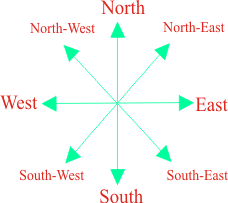 IMPORTANT SENTENCES&QUESTIONSWhat ‘s the weather like in your city ?(Senin şehrinde hava nasıl ?)What ‘s the temperature?(Sıcaklık nedir?)Which of the weather conditions do you see?(Hava durumlarından hangisini görüyorsun ?)What ‘s the weather like in Karabük?(Karabük’te hava nasıl?)What’s the weather like in winter?(Kışın hava nasıl?)How do you feel on rainy days ?(Yağmurlu günlerde nasıl hissediyorsun?)How is the weather in the south of Turkey?(Türkiye’nin güneyinde hava nasıldır?)What’s the temperature in the east ?(Doğuda sıcaklık nedir?)Is it hot or cold in the north of the country?(Ülkenin kuzeyinde hava sıcak mı yoksa soğuk mu ?)Do you feel anxious in rainy weather ?(Yağmurlu günlerde endişeli hissediyor musun ?)Can you repeat that ,please?(Tekrar edebilir misin ,lütfen ?)I don’t get it(Anlamadım )anxious:endişeliautumn:sonbaharchance:ihtimalcloudy:bulutlucold:soğukdesert:çöldry:kurueast:doğuemotion:duyguenergetic:enerjikfabulous:muhteşemfoggy:sislifreezing:dondurucu soğukhailing:doluhear:duymaklightning:şimşekmiddle:ortaminus:eksimoody:karamsarnorth:kuzeyoutside:dışarıpen friend:mektup arkadaşırainy:yağmurlusad:üzgünscared:korkmuşseason:mevsimsleepy:uykulusnowy:karlısouth:güneyspring:ilkbaharstormy:fırtınalısummer:yazsunny:güneşlitemperature:sıcaklıkupset:üzgünusually:genellikleweather condition:hava durumuweather forecast:hava durumuweather:havawest:batıwindy:rüzgarlıwinter:kışExpressions:Don’t forget to take your umbrella:Şemsiyeni almayı unutmaDon’t go fishing!:Balığa gitmeDon’t worry!:EndişelenmeHave a nice day!:İyi günlerHow do you feel on rainy days?Yağmurlu günlerde nasıl hissedersin?What is the temperature?Hava kaç derece?What is the weather like in Konya?Konya’da hava nasıl?